    Application Form for The University of Tennessee’s 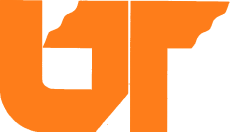 Strategic Management for Global Success 2013 Summer Coursehttp://web.utk.edu/~ihouse/utisp/Please type or print clearlySECTION A: STUDENT INFORMATIONFull Name:  ________________________________________________________________________(As Appears in Passport)         Last			First			MiddleEmail address:  _____________________________________________________________________Phone number (including country code): _________________________________________________Gender: Male   Female     Date of Birth: ___________________________________________						  Month/Day/Year				Country of Citizenship: _____________________________        Home university:  ___________________________________________________________________Subject/Discipline of study at home university: _______________________ Year of study at home university (check one): First  Second  Third  Fourth Mailing Address:  ________________________________________________________________________________________________________________________________________________________________________________________________________________________________________ __________________________________________________________________________________Do you have any special needs or require special services during the program (i.e. dietary considerations, learning aids or facilities with handicapped access)?    Yes         No  If yes, please explain:  __________________________________________________SECTION B: ENGLISH LANGUAGE PROFICIENCY REQUIREMENTS Non-native speakers of English must demonstrate English language proficiency in one of the ways below.  Copies of official scores are acceptable.TOEFL SCORE: 70 internet based (IBT)/523 paper basedIELTS SCORE: 6.5TOEIC SCORE: 500-550 (Listening/Reading)CAMBRIDGE ENGLISH ADVANCED (Passing Score and/or Certificate)LETTER FROM PROFESSOR/INSTRUCTOR OF ENGLISH CERTIFYING PROFICIENCY (Please see program website for letter template)SECTION C:  APPLICATION SUBMISSION INSTRUCTIONSA Complete Application Consists of:Completed application formTranscripts or academic history in English (may be unofficial)E-mail from home university coordinator nominating you for participation (for a list of the appropriate contacts at your home university, please visit program website:  http://web.utk.edu/~ihouse/utisp/  E-mail should be sent to Noah Rost (rost@utk.edu )Demonstration of English Language Proficiency for Non-native speakers of English (see section B above)Please e-mail completed application and supplementary materials to Noah Rost (rost@utk.edu) or fax to his attention at 00+1+865-974-2985Applications will be reviewed starting January 15th, 2013 and decisions will be made on a rolling basis.  Final application deadline is April 8th, 2013.SECTION D:  FEE SCHEDULE AND PAYMENT INFORMATIONNon-Refundable Deposit (unless program is cancelled) of $750 is DUE within 2 weeks of acceptance to the program or your place will not be held.Full/Final Payment of remaining balance ($1950) is DUE no later than May 1, 2013 and it is non-refundable unless program is cancelled.Payment can be made via the following:  Cashier's Check, personal check drawn on a U.S. bank, or credit card.  Payment details will be sent with official acceptance notification